Задание для обучающихся с применением дистанционных образовательных технологий и электронного обученияДата: 28.04.2020г.Группа: Эм-18Учебная дисциплина: АстрономияТема занятия: Законы движения небесных телФорма:  Практическое занятиеСодержание занятия: Методы определения расстояний до тел Солнечной системы и их размеров.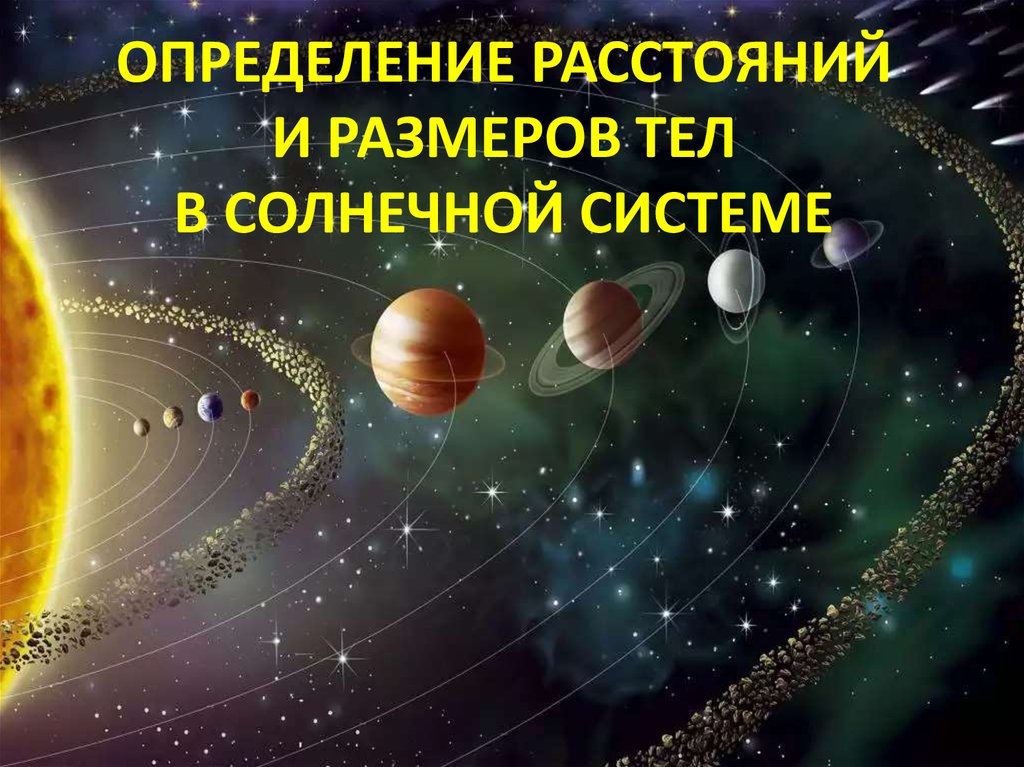 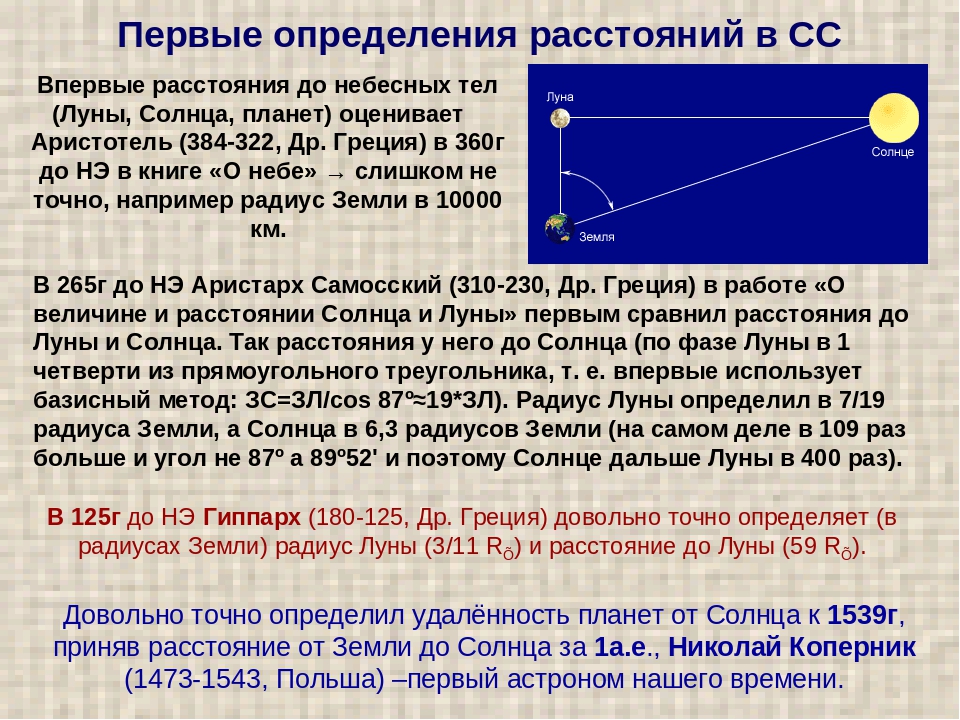 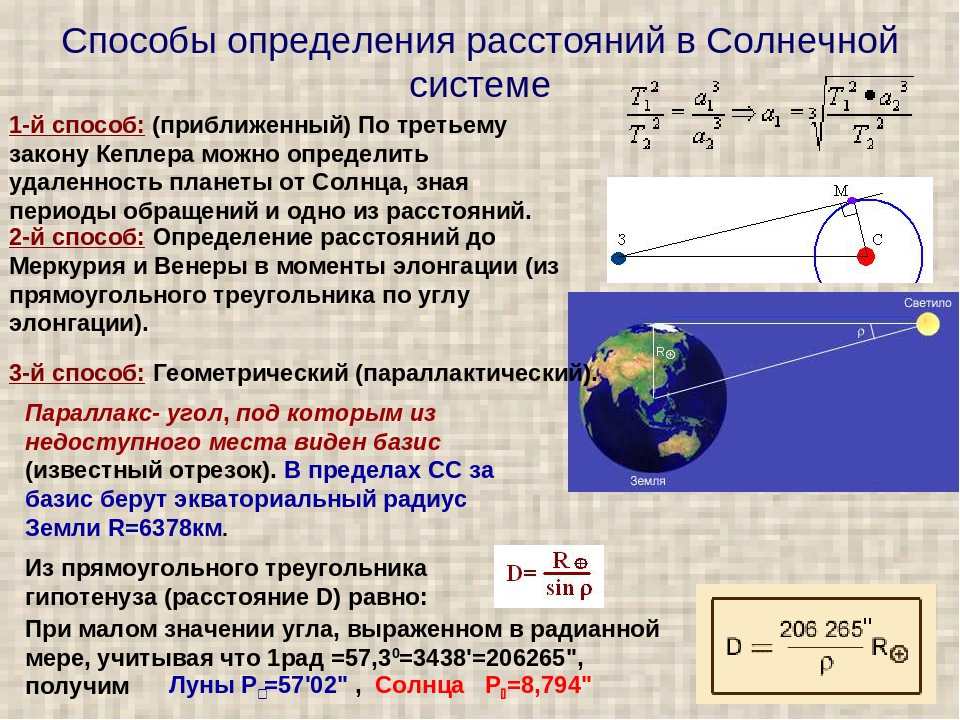 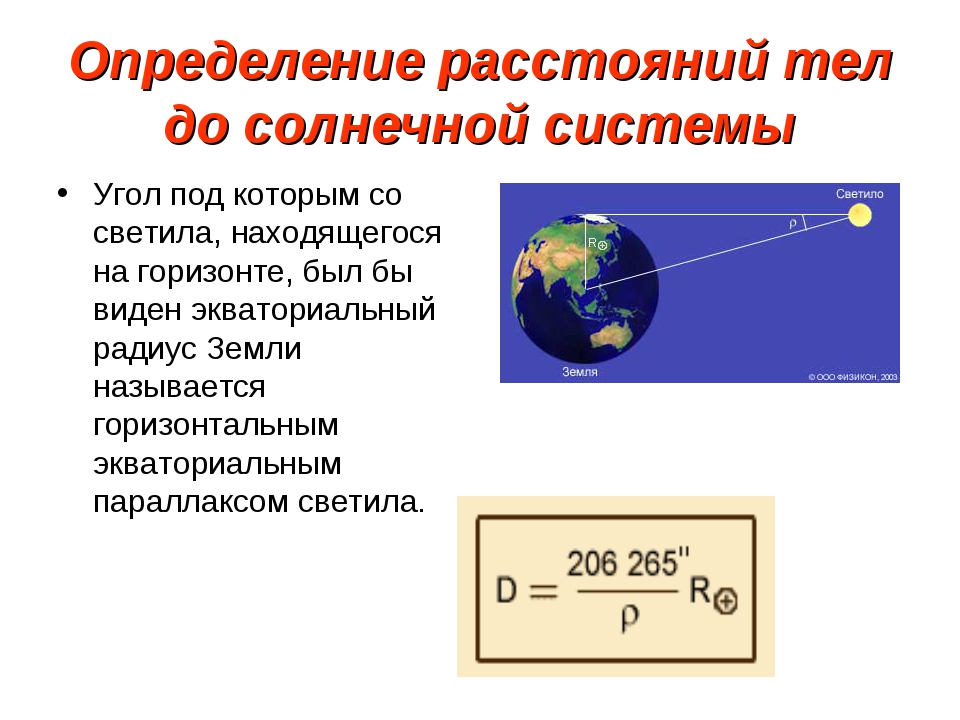 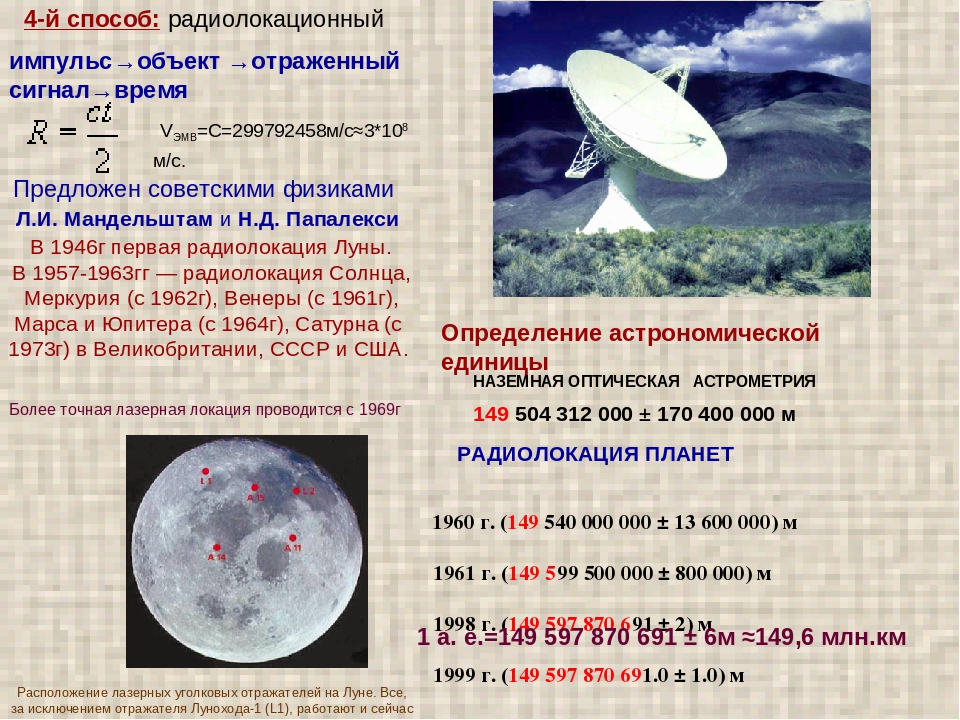 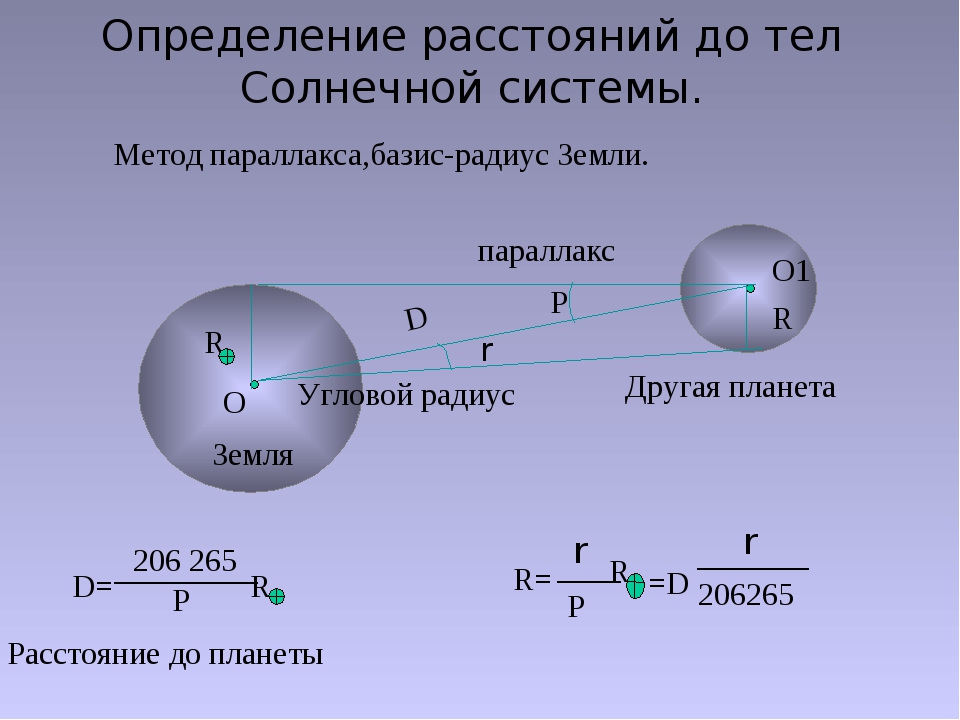 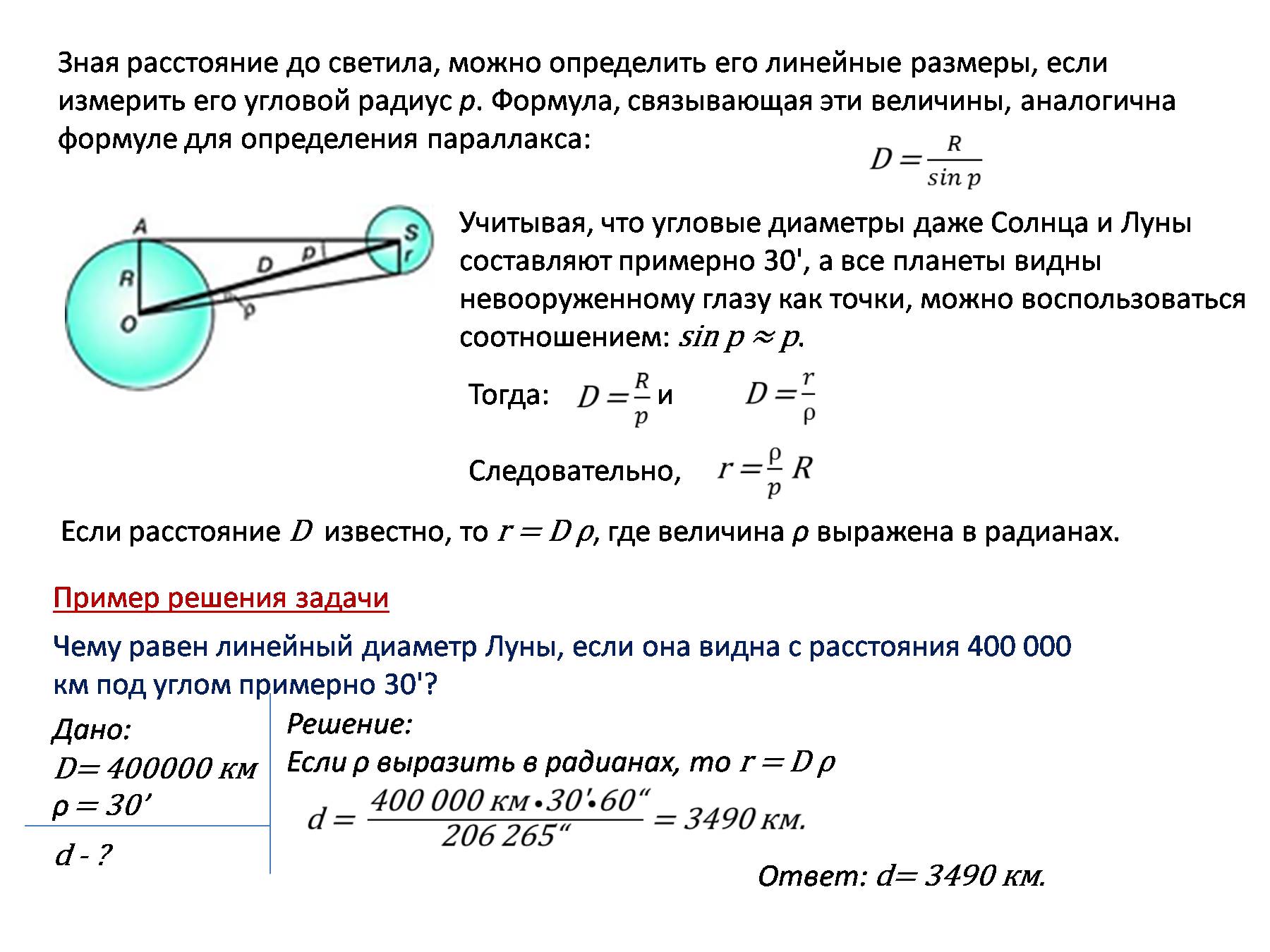 Задание: Составить конспектОтветить на вопросы Перечислить способы определения расстояний в Солнечной системе.Угол, под которым с наблюдаемого светила виден радиус Земли, перпендикулярный лучу зрения, называется...Что принимается за базис при определении расстояний до тел Солнечной системы?Астрономическая единица (1 а.е.) равна... (записать числовое значение).Сравните линейные диаметры Земли и Луны.Форма отчетаСделать фотоотчёт ответов или оформите Word документ на вопросы Срок выполнения задания 30.04.2020.Получатель отчета:  Черданцева Тамара Исаевна: 1). электронная почта tich59@mail.ru; 2). WhatsApp +791266418403). GoogleКласс